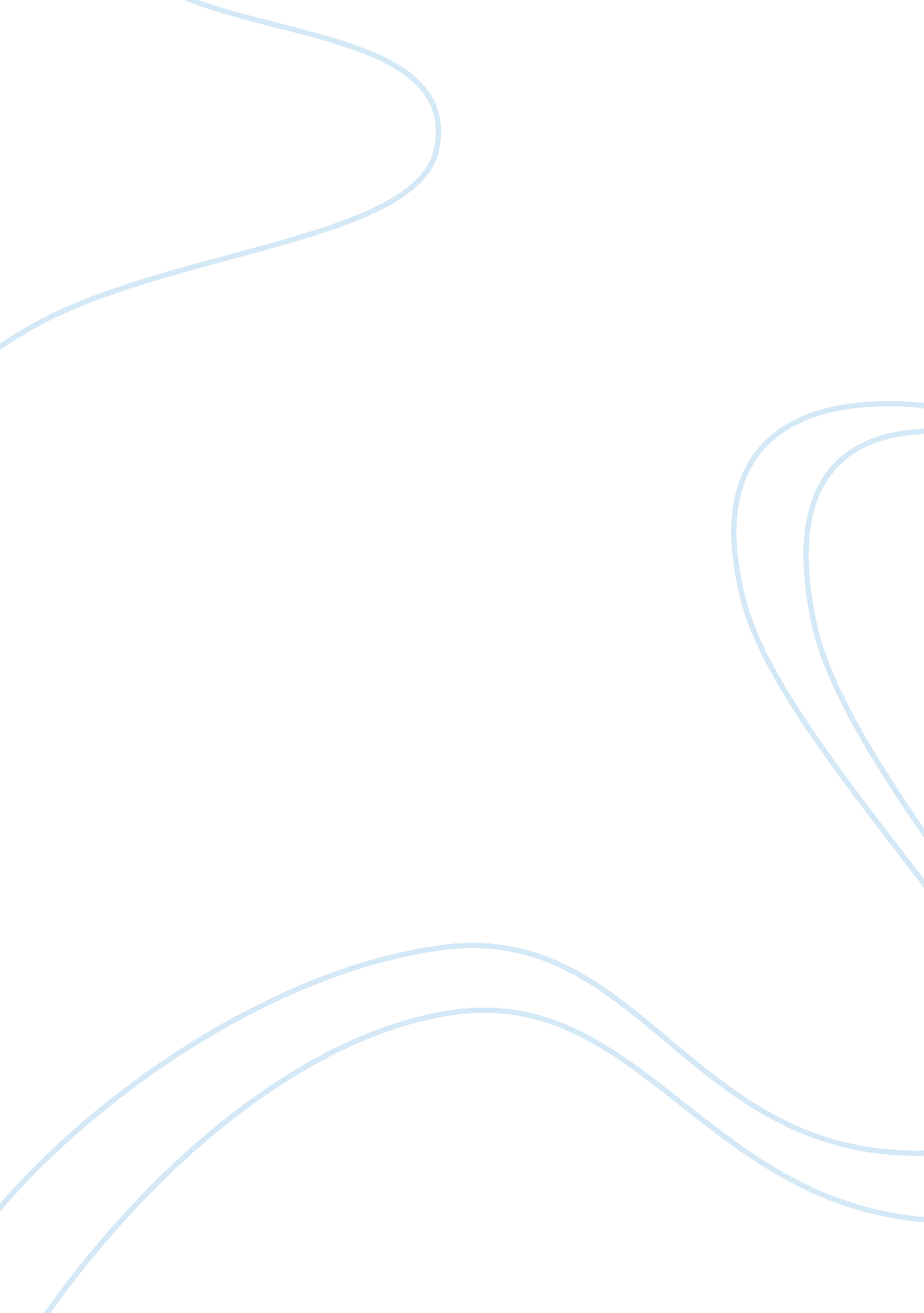 Professional educators making a differenceEducation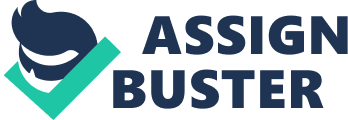 Professional Educators Making a Difference It is a fact that professional educators bring about the much needed difference within the educational domains. The reason is manifested through the rigorous training regimes that they have to undergo in order to achieve success within the educational quarters (Watters, 2009). It is a well-known premise that the professional educators require encouragement since they undertake measures to make sure that they remain top notch and committed to their job tasks (Askham, 2005). They guarantee that their work is being completely documented so that the entire society is at a benefit in one way or the other. The professional educators are therefore bringing about a much needed difference not only within their own lives but also within the entities of the ones who are studying under them or with them. Their excellence is being continuously supplemented and the credit for the same goes on to their shoulders and the institutions which are making professional education a possibility without any doubt (Mearman, 2006). The professional educators are bringing about a difference within adult education which was not experienced in the past. There is a definitive difference that is being seen with their measures and the studies that they have undertaken (Ramey, 2011). The on-the-job training as well as the in-school training has brought dividends to just about anyone who is related with the field of professional education in one or the other capacity (Buchen, 2005). This will essentially be the cornerstone of bringing new possibilities within professional education and hence people at large will be benefited because of the varied realms of professional education all said and done. 
Works Cited 
Askham, Janet. The role of professional education in promoting the dignity of older people. Quality in Ageing and Older Adults, 6(2), 2005 
Buchen, Irving H. The future of higher education and professional training. Foresight, 7(4), 2005 
Mearman, Andrew. The marketing curriculum and educational aims: towards a professional education? Marketing Intelligence & Planning, 24(3), 2006 
Ramey, Craig T. The Dosage of Professional Development for Early Childhood Professionals: How the Amount and Density of Professional Development may Influence its Effectiveness. Advances in Early Education and Day Care, 15, 2011 
Watters, Paul A. University incorporated: implications for professional information security education. Corporate Governance, 9(5), 2009 